	CREDIT CARD DEBT WORKSHEET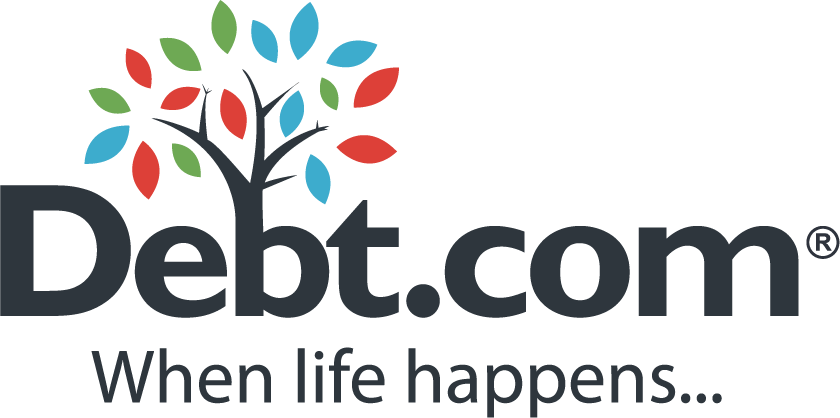 Account NumberCredit Card CompanyAPRCurrent BalanceCurrent Monthly PaymentTOTALTOTALTOTAL